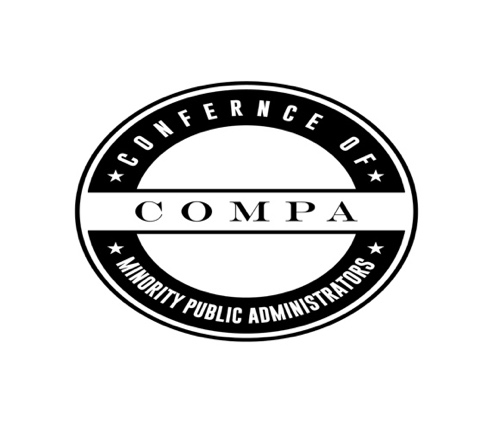 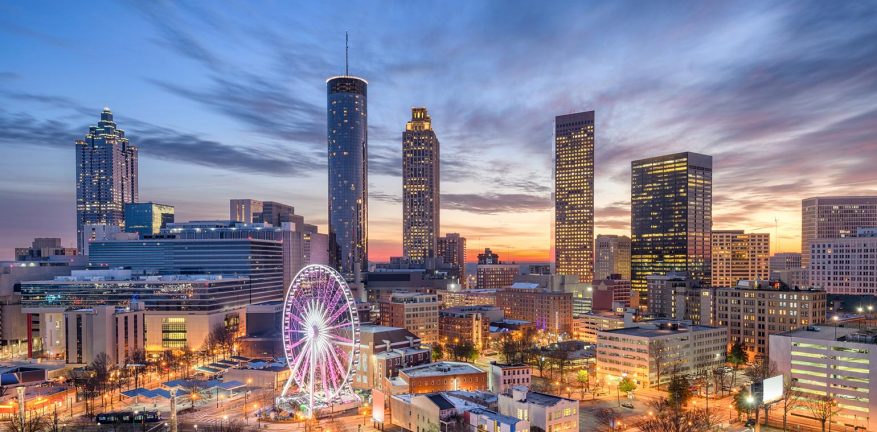 Conference of Minority Public Administrators (COMPA)ANNUAL CONFERENCE REGISTRATIONCROWNE PLAZA ATLANTA SW PEACHTREE CITY201 Aberdeen Parkway, Peachtree City, GA, 30269,A special COMPA 2020 room rate is available: Crowne Plaza Hotel Atlanta SW-Peachtree City201 Aberdeen Parkway * Peachtree City, GA 30269 * 770-4872666 Hotel rates : $112 per night; king/double occupancy and utilize the link below:https://www.crowneplaza.com/redirect?path=hd&brandCode=CP&localeCode=en&regionCode=1&hotelCode=ATLPA&_PMID=99801505&GPC=I4Z&cn=no&viewfullsite=trueCOMPLETE Registration below & mail with university check to:Point Universityc/o Dr. Kristie Roberts-Lewis800 Commerce Dr.Peachtree City, GA 30269Registrant InformationFull Name:  ___________________________________________________________________________________	       Last Name					First Name				MIAddress: _____________________________________________________________________________________	     Street Address							Department/Unit#_______________________ ____________________________________________________________________________________City									StateEmail: _______________________________________________________________________________________University/Organization:_________________________________________________________________________										TitleStudent Y or N:________________________________________________________________________________Registration Fees: Check Appropriate Box _____Early Bird Registration thru January 15, 2020- $250			_____Regular Registration rate after January 15, 2020- $300_____Student Registration rate- $160Total Among enclosed $:______________________For questions concerning registration please contact : compasecretary@gmail.com 